Jamelah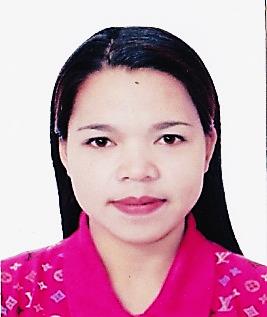 Document Controller / SecretarYCurrent Location		:Abu DhabiVisa Status		:Working Visa(End in September)Mobile		:+971 505891826Email		:jamelah.376479@2freemail.com Languages		:English / Arabic / Tagalog / CebuanoObjective, AREAS OF INTERESTTo establish myself-fulfilling and stable career with a challenging position in the field of secretarial. I am a person who is looking forward to challenges to uplift my career.  I put value and utmost responsibility to the various duties and obligations required expected from me by my superiors even with the slightest of supervision.Work Experience	English Plus Language & Training Centre, Abu Dhabi(July 2015 – present)Admin / Secretary / ReceptionistManage correspondence, databases, records management systems, and paper and electronic filing systemsMaintaining materials such as forms, vouchers, manuscripts, reports, correspondence in proper formats with accuracy.Answering queries of the callers about general information related to the organization. Sending quotation to clients and do marketing job.Communicates in a positive and effective manner with staff, students, co-workers, parents and/or visitorsAnswers telephone communications, record messages or transfers callsSchedule appointments and update event calendarsArrange staff meetingsHandle incoming and outgoing mail and faxesPrepare memos, invoices, or other reports. Maintain databases and filing systems, whether electronic or paperPerform basic bookkeeping and their duties as assigned.Hyatt Regency and Galleria, Dubai	(May 2013 –June 2015)Lobby AmbassadorEngage hotel guests to enhance the service experience through activation of all outlet services within the lobby area (e.g., Restaurant & Bar, Front Desk, Business Center, Lounge, etc.).Respond to guest requests for special arrangements or services (e.g., transportation, reservations, dry cleaning) by making arrangements or identifying appropriate providers.Respond to special requests from guests with unique needs and follow up to ensure satisfaction. Gather, summarize, and provide local area knowledge to inform guests about the property and the surrounding area amenities, including special events and local activities. Assist individuals with disabilities; thank guests with genuine appreciation. Speak to guests and co-workers using clear, appropriate and professional language. Support all co-workers and treat them with dignity and respect. Partner with and assist others to promote an environment of teamwork and achieve common goals.Banquet ServerSet up for events, carry trays, serve guest and clean up the events conclusion.Performed all tasks of setting up for weddings and private partiesMaintained a sanitary atmosphere for guests by thoroughly preparing and maintaining work areasManage and delegate tasks to banquet staffPromoted to a captain position within six months of employmentMisamis Computer College, Calamba, Philippines 	(May 2011 – February 2012)Staff Faculty / SecretaryReceiving and routing the phone to correct people.Answering queries of the callers about general information related to the organization.Sorting mails and sending them to appropriate departments.Note down the minutes and later types them down as digital document.Maintaining materials such as forms, vouchers, manuscripts, reports, correspondence in proper formats with accuracy.Understanding of the office procedures and practices.Skilled in preparing reports and letters for correspondence.Adept at operating various office machines such as Xerox and Copiers.Type speed of 55 WPM.QualificationBachelor of Elementary Education ( Major in General Education )	Liceo De Cagayan University	:        Cagayan de Oro City Philippines 2006High School		Macalibre Alto Nat.High School:Mac. Alto, Lopez JaenaMisamis Occidental, Philippines (2002) Elementary SchoolRizal Elementary School	:       Rizal, Lopez Jaena, Misamis Occidental, Philippines (1998)PROFESSIONAL STRENGTHS& SkillsStrong ability to prepare, process, and submit reports to managersEfficient Team player & Team building skillsHighly energetic and self-motivated resourceCreative problem-solver and achiever with convincing skillsGood communication skillsMS office applicationsComputer literate (MS OFFICE, WORD and POWERPOINT)Ability to organize work load.Self-motivated; ableto set effectivepriorities and implement decisions to achieve immediate and long-term goals and meet operational deadlinesPersonal InformationLanguage Fluent		:	English, Tagalog, Cebuano ( basic in Arabic )Nationality		:	Filipino	Marital Status		:	SingleReligion			:	ChristianI do certify that the above information is true and correct to the best of my knowledge and belief.